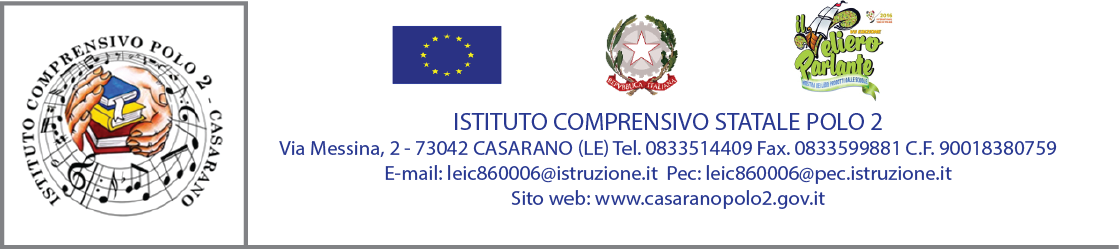 DICHIARAZIONE IN MERITO ALL’INFORMATIVA ALLE FAMIGLIE DEGLI ALUNNI PER IL TRATTAMENTO DEI DATI PERSONALI E ALLO SCAMBIO DATI RELATIVI ALLA SITUAZIONE VACCINALE(ex artt. 13 e 15 del Regolamento U.E. 2016/679 (G.D.P.R.) e ex art. 13 D.Lgs. n.196/2003) 
I sottoscritti  _______________________________ e ________________________________,genitori dell’alunno/a ____________________________, nato/a a ________________________il _________________, iscritto/a alla classe _________________ della scuola (barrare la voce che interessa):Infanzia (Plesso di Via ____________________)PrimariaSecondaria I GradoDICHIARANO,in merito alle informative privacy alle famiglie degli alunni per: il trattamento dei dati personalie per lo scambio dati relativi alla situazione vaccinale,pubblicate sul sito web dell’I.C. Polo 2, nella sezione Sicurezza e Privacy, di aver preso visione delle stesse, consapevoli che questo Istituto è Titolare del trattamento dei nostri dati personali, come disposto dall’art. 13 del D.Lgs. n. 196/03 e artt. 13-14 Regolamento UE 679/2016, e si ritengono preventivamente informati che il trattamento e lo scambio saranno improntati ai principi di correttezza, liceità e trasparenza e di tutela della nostra riservatezza e dei nostri diritti.I sottoscritti, inoltre, (barrare la voce che interessa)AUTORIZZANO NON AUTORIZZANOla scuola alla realizzazione e all’utilizzo di fotografie, video che ritraggono l’alunno e/o i suoi familiari durante lo svolgimento di attività scolastiche curriculari ed extracurriculari, per fini istituzionali e di documentazione quali la pubblicazione sul giornalino scolastico, su poster e manifesti dell’istituto, anche in occasione di partecipazione a concorsi e mostre, sul sito web istituzionale  www.casaranopolo2.gov.it .Tale autorizzazione si intende valida per tutto il periodo di permanenza dell’alunno/a nella scuola, salvo diverse disposizioni.Casarano, _______________        Firma del Genitore                                                                                      Firma del Genitore____________________                                                                      ____________________